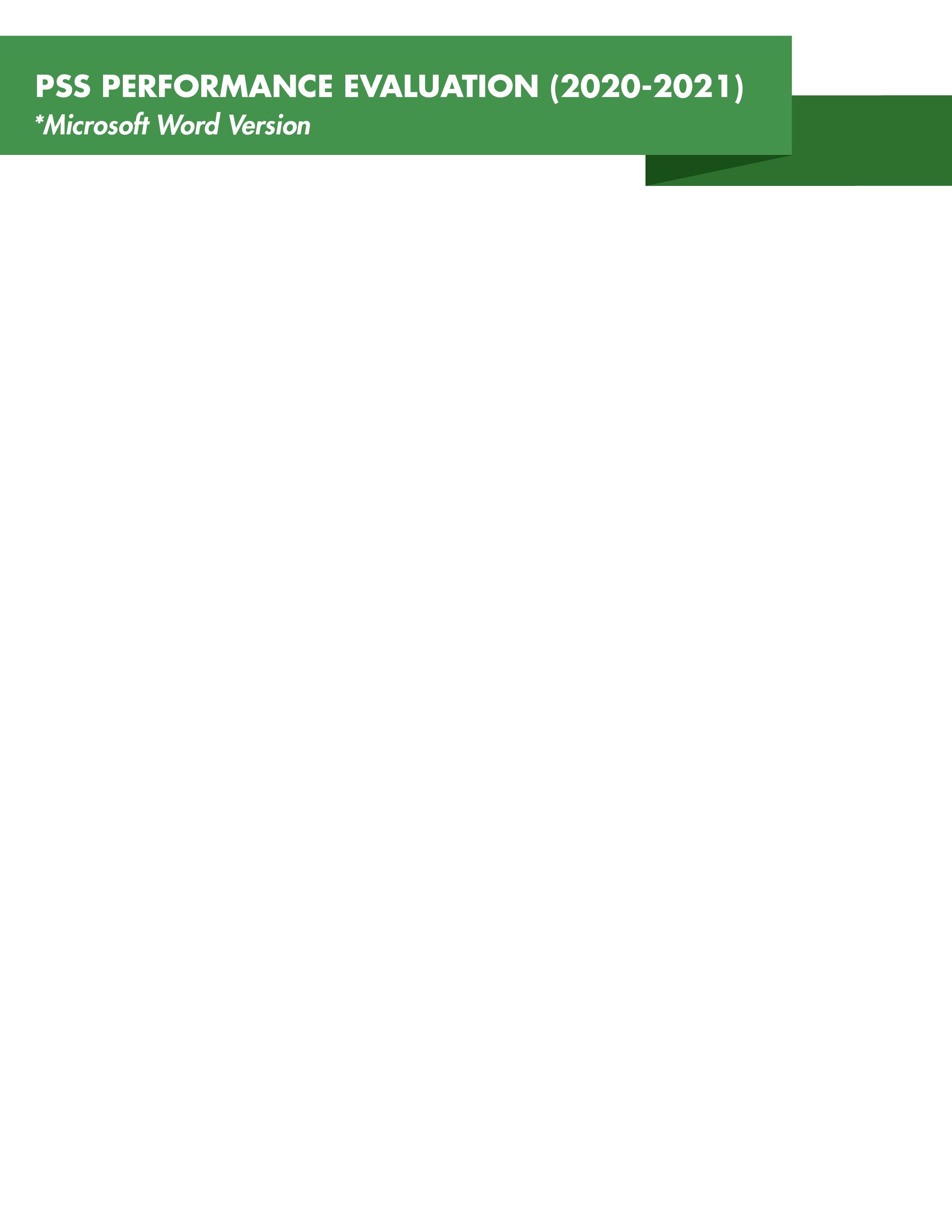 Reviewed in HR By:      I. Employee InformationEmployee Name:      G#:      Job Title:      Supervisor:      Review Period:      /     /      to      /     /     Review Period:      /     /      to      /     /     II. Core Values & ObjectivesPerformance CategoryRatingComments & ExamplesQuality of Work:Work is completed accurately (few or no errors), efficiently and within deadlines with minimal supervision.Attendance & Punctuality:Reports for work on time; provides advance notice of need for an absence.Reliability/Dependability:Consistently performs at a high level; manages time and workload effectively to meet deadlines.Communication Skill:Written and oral communications are clear, organized and effective – listens and comprehends well.Judgement & Decision-Making:Makes thoughtful, well-reasoned decisions; exercises good judgement, resourcefulness and creativity in problem-solving.Initiative and Flexibility:Demonstrates initiative, often seeking out additional responsibility; identifies problems and solutions; thrives on new challenges and adjusts to unexpected changes.Cooperation & Teamwork:Respectful of colleagues when working with others and makes valuable contributions to help the group achieve its goals.Intercultural Understanding & Awareness:Not only works effectively with, but embraces the perspectives and qualities of a diverse population, along with perpetually encouraging inclusiveness by seeking out experiences that provide exposure to different cultures and building teams with people from heterogeneous backgrounds.Specific Job Task/Job Skill Level: Section B: Feedback on Previous Year’s Goals:      Section C: Supervisor Comments:      Section D: Employee Comments:      Section E:Overall Rating: Employee Signature & Date:     /     /     Supervisor Signature & Date:      /     /     